Перелік питаньз навчальної дисципліни Електроніка та мікропроцесорна техніка     за спеціальністю 151 «Автоматизація та комп’ютерно-інтегровані технології»освітнього ступеня бакалавр№п/пТекст завдання1.Який логічний елемент зображений на рисунку ?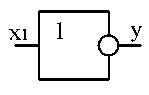 2.Який логічний елемент зображений на рисунку ? 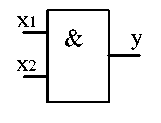 3.Який логічний елемент зображений на рисунку ?  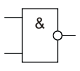 4.Який логічний елемент зображений на рисунку ? 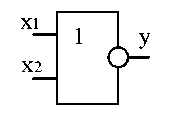 5.Мінтерм це?  6.Макстерм це?   7.Скільки виходів має повний класичний двійковий дешифратор n-розрядного вхідного коду ?  8.Чому дорівнює число інформаційних входів і виходів мультиплексора, який має n управляючих (адресних) входів ?9.Які сигнали появляться на виході розрядної суми  і перенесення у наступний розряд   одно розрядного суматора при подачі на його інформаційні входи  коду 11 і коду 0 на вхід перенесення з молодшого розряду ?10.Які сигнали появляться на виході розрядної суми  і перенесення у наступний розряд   одно розрядного суматора при подачі на його інформаційні входи  коду 01 і коду 1 на вхід перенесення з молодшого розряду ?11.Які сигнали появляться на виході розрядної суми  і перенесення у наступний розряд   одно розрядного суматора при подачі на його інформаційні входи  коду 10 і коду 1 на вхід перенесення з молодшого розряду ?12.Які сигнали появляться на виході розрядної суми  і перенесення у наступний розряд   одно розрядного суматора при подачі на його інформаційні входи  коду 11 і коду 1 на вхід перенесення з молодшого розряду ?13.Які сигнали появляться на виході розрядної суми  і перенесення у наступний розряд   одно розрядного суматора при подачі на його інформаційні входи  коду 00 і коду 1 на вхід перенесення з молодшого розряду ?14.Які сигнали появляться на виході розрядної суми  і перенесення у наступний розряд   одно розрядного суматора при подачі на його інформаційні входи  коду 01 і коду 0 на вхід перенесення з молодшого розряду ?15.Які сигнали появляться на виході розрядної суми  і перенесення у наступний розряд   одно розрядного суматора при подачі на його інформаційні входи  коду 10 і коду 0 на вхід перенесення з молодшого розряду ? 16.Якщо результат додавання чисел у модифікованому коді число від’ємне, то знакові розряди приймають значення:17.Якщо результат додавання чисел у модифікованому коді число додатне, то знакові розряди приймають значення:18.На виході Р (перенесення) однорозрядного напівсуматора з'являється «лог. 1», якщо на входи А и В подаються сигнали:19.На   виходах   S1  (суми)   і   Р1  (перенесення  у  наступний  розряд) одно розрядного комбінаційного суматора з'являється «лог. 1», якщо на входи А1, В1 (доданків) і Р0 (перенесення) подаються сигнали:20.Яким сигналом і в який стан встановлюється RS-тригер по виходу за допомогою S–входа?21.Яким сигналом і в який стан встановлюється RS-тригер по виходу за допомогою R–входу?22.Яким сигналом і в який стан по виходу встановлюється JK-тригер за допомогою J– входу?23.Яким сигналом і в який стан встановлюється JK-тригер по виходу за допомогою K– входу?24.Регістром називається цифровий пристрій, призначений для:25.Реверсивним регістром зсуву називається цифровий пристрій, призначений для: 26.Який вхідний код перетворює регістр зсуву у вихідний код27.Регістр зсуву вправо виконує арифметичну операцію:28.Регістр зсуву вліво виконує арифметичну операцію:29.Реверсивний регістр виконує зсув:30.Регістром пам'яті називається регістр із:31.Лічильник виконує:32.Реверсивний лічильник виконує:33.Скільки тригерів потрібно використати для побудови 8-ми розрядного паралельного регістра ?34.Скільки тригерів потрібно використати для побудови 4-ми розрядного послідовного регістра ?35.Скільки тригерів потрібно використати для побудови 8-ми розрядного регістра зсуву (послідовного регістра)?36.Скільки тригерів потрібно використати для побудови 8-ми розрядного лічильника ?37Скільки тригерів потрібно використати для побудови 4-ми розрядного реверсивного лічильника ?38.Кількість інформаційних ліній модуля ОЗП ємністю 64К32 дорівнює:39.Кількість адресних ліній модуля ОЗП ємністю 1К16 дорівнює:40.Кількість адресних ліній модуля ОЗП ємністю 2К16 дорівнює:41.Кількість адресних ліній модуля ОЗП ємністю 8К16 дорівнює:42.Для переведення цілої частини числа з однієї системи числення в  іншу потрібно виконати операцію:43.Для переведення дробової частини числа з однієї системи числення в  іншу потрібно виконати операцію:44.Символи вісімкової системи числення:45.Символи шістнадцятькової системи числення:46.При переході від двійкової форми представлення числа до шістнадцятькової довжина запису зменшується:47.У таблиці наведені значення чотирьох логічних функцій (F1, F2, F3, F4) від двох змінних:Х1	Х2	F1	F2	F3	F40	0	1	0	1	11	0	0	1	1	00	1	0	1	1	01	1	0	0	0	1Вказати, яка з них відповідає таблиці істинності логічної функції «виключне АБО»:48.У таблиці наведені значення чотирьох логічних функцій (F1, F2, F3, F4) від двох змінних:		Х1	Х2	F1	F2	F3	F40	0	1	0	1	11	0	0	1	0	00	1	0	1	1	01	1	0	0	1	1Вказати, яка з них відповідає таблиці істинності логічної функції «виключне АБО–НІ»:49.У таблиці наведені значення чотирьох логічних функцій (F1, F2, F3, F4) від двох змінних: Х1	Х2	F1	F2	F3	F40	0	1	0	0	11	0	0	1	0	00	1	0	1	0	01	1	1	0	1	0Яка з наведених функцій відповідає таблиці істинності функції «АБО»50.У таблиці наведені значення чотирьох логічних функцій (F1, F2, F3, F4) від двох змінних: Х1	Х2	F1	F2	F3	F40	0	1	0	0	11	0	0	1	0	00	1	0	1	0	01	1	1	0	1	0Яка з наведених функцій відповідає таблиці істинності функції «АБО–НІ»51.У таблиці наведені значення чотирьох логічних функцій (F1, F2, F3, F4) від двох змінних: Х1	Х2	F1	F2	F3	F40	0	1	0	0	11	0	0	1	0	00	1	0	1	0	01	1	1	1	1	0Яка з наведених функцій відповідає таблиці істинності функції «І»52.У таблиці наведені значення чотирьох логічних функцій (F1, F2, F3, F4) від двох змінних: Х1	Х2	F1	F2	F3	F40	0	1	0	0	11	0	0	1	0	10	1	1	1	0	11	1	1	0	1	0Яка з наведених функцій відповідає таблиці істинності функції «І–НІ»53.У таблиці наведені значення чотирьох логічних функцій (F1, F2, F3, F4) від двох змінних:Х1	Х2	F1	F2	F3	F40	0	1	0	1	11	0	0	1	1	00	1	1	1	1	01	1	0	0	0	0Вказати, яка з них відповідає таблиці істинності логічної функції «виключне АБО»:54.У таблиці (не на усіх наборах аргументів) наведені значення чотирьох логічних функцій (F1, F2, F3, F4) від трьох змінних:.Х1	Х2	Х3	F1	F2	F3	F40	0	0	1	0	0	11	1	1	0	1	1	00	1	0	0	0	1	11	0	1	0	0	1	10	0	1	0	0	1	11	1	0	0	0	1	1Вважаючи, що на відсутніх наборах буде існувати необхідна відповідність, вказати, яка з них відповідає таблиці істинності логічної функції «АБО–НІ».55.У таблиці (не на усіх наборах аргументів) наведені значення чотирьох логічних функцій (F1, F2, F3, F4) від трьох змінних:.Х1	Х2	Х3	F1	F2	F3	F40	0	0	1	0	0	11	1	1	0	1	1	00	1	0	0	0	1	01	0	1	0	0	1	00	0	1	0	1	1	01	1	0	0	0	1	1Вважаючи, що на відсутніх наборах буде існувати необхідна відповідність, вказати, яка з них відповідає таблиці істинності логічної функції «АБО».56.У таблиці (не на усіх наборах аргументів) наведені значення чотирьох логічних функцій (F1, F2, F3, F4) від трьох змінних:.Х1	Х2	Х3	F1	F2	F3	F40	0	0	1	0	0	11	1	1	0	1	1	00	1	0	0	0	1	11	0	1	0	0	1	00	0	1	0	1	1	11	1	0	0	0	1	0Вважаючи, що на відсутніх наборах буде існувати необхідна відповідність, вказати, яка з них відповідає таблиці істинності логічної функції «І».57.У таблиці (не на усіх наборах аргументів) наведені значення чотирьох логічних функцій (F1, F2, F3, F4) від трьох змінних:Х1	Х2	Х3	F1	F2	F3	F40	0	0	0	0	1	11	1	1	1	1	0	00	1	0	1	0	0	01	0	1	1	0	1	00	0	1	1	1	0	01	1	0	1	0	0	0Вважаючи, що на відсутніх наборах буде існувати необхідна відповідність, вказати, яка з них відповідає таблиці істинності логічної функції «І–НІ».58.Вкажіть номер рисунку, на якому зображений двоступеневий універсальний тригер: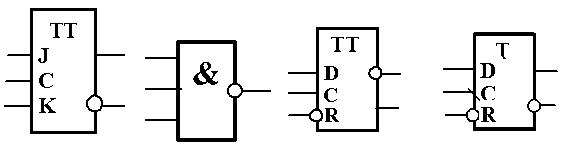      1.             2.             3.                 4.59.Вкажіть номер рисунку, на якому зображений універсальний тригер з динамічним входом.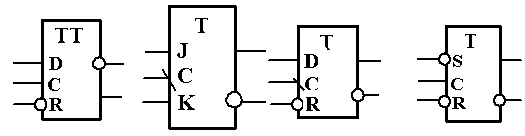         1.            2.            3.            4.60.Вкажіть номер рисунку, на якому зображений логічний елемент І.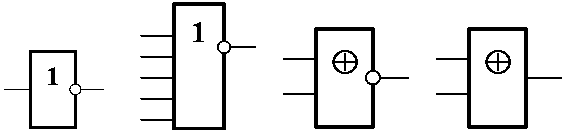      1.             2.              3.              4.61.Вкажіть номер рисунку, на якому зображений двоступеневий універсальний тригер: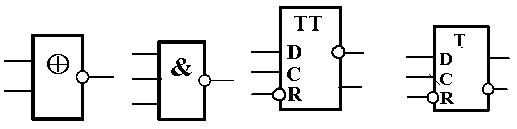      1.           2.            3.              4.62.Вкажіть номер рисунку, на якому зображений універсальний тригер з динамічним входом.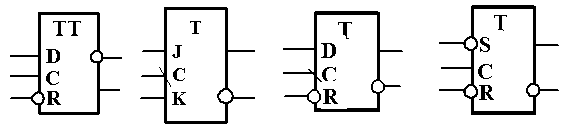        1.            2.               3.              4.63.Вкажіть номер рисунку, на якому зображений логічний елемент І.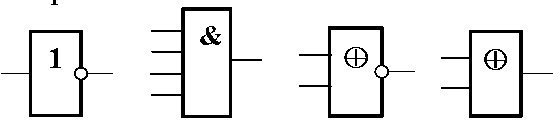       1.             2.              3.              4.64.Вкажіть номер рисунку, на якому зображений логічний елемент «виключне АБО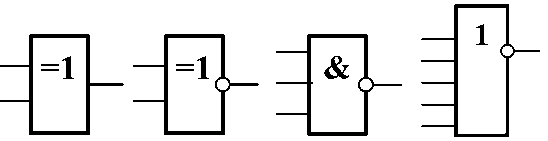        1.            2.              3.             4.65.Вкажіть номер рисунку, на якому зображений логічний елемент «виключне АБО-НІ»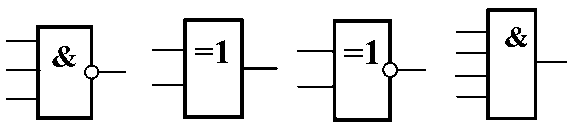       1.              2.              3.              4.66.Вкажіть номер рисунку, на якому зображений синхронний RS тригер з інверсними входами.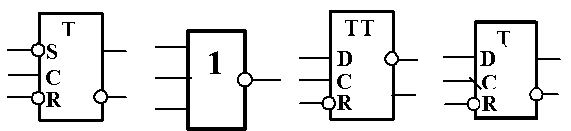         1.             2.              3.             4.67.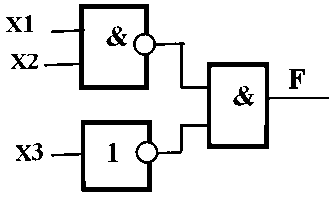 На рисунку надана схема на логічних елементах. Вкажіть, яка логічна функція реалізується схемою.68.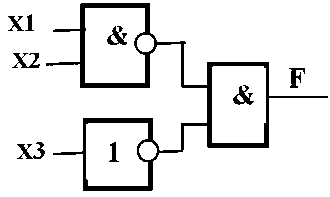 На рисунку надана схема на логічних елементах. Вкажіть, яка логічна функція  реалізується схемою.69.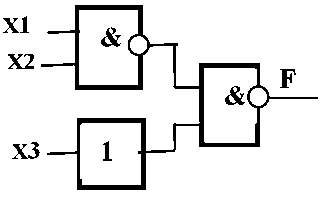 На рисунку надана схема на логічних елементах. Вкажіть, яка логічна функція  реалізується схемою.70.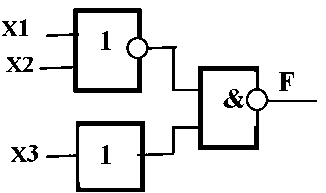 На рисунку надана схема на логічних елементах. Вкажіть, яка логічна функція  реалізується схемою.71.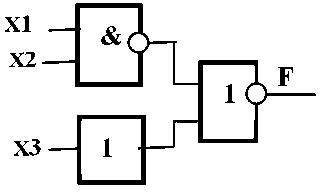 На рисунку надана схема на логічних елементах. Вкажіть, яка логічна функція  реалізується схемою.72.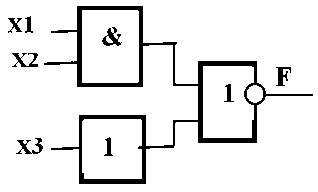 На рисунку надана схема на логічних елементах. Вкажіть, яка логічна функція  реалізується схемою.73.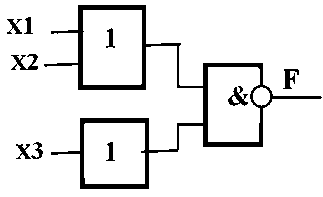 На рисунку надана схема на логічних елементах. Вкажіть, яка логічна функція  реалізується схемою.74.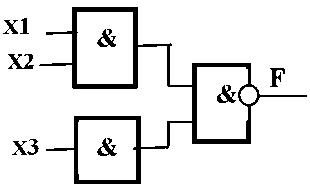 На рисунку надана схема на логічних елементах. Вкажіть, яка логічна функція  реалізується схемою.75.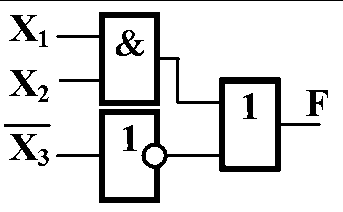 На рисунку надана схема на логічних елементах. Вкажіть, яка логічна функція  реалізується схемою.76.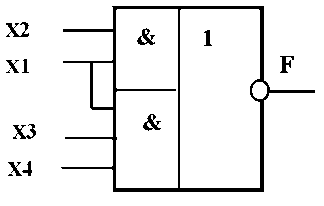 На рисунку надано логічний елемент 2–3–І–АБО–НІ, на входи якого подані логічні сигнали. Вкажіть правильний варіант виразу вихідного сигналу.77.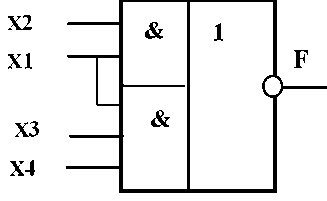 На рисунку надано логічний елемент 2–3–І–АБО–НІ, на входи якого подані логічні сигнали. Вкажіть правильний варіант виразу вихідного сигналу.78.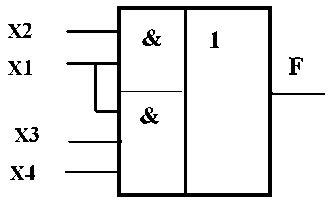 На рисунку надано логічний елемент 2–3–І–АБО–НІ, на входи якого подані логічні сигнали. Вкажіть правильний варіант виразу вихідного сигналу.79.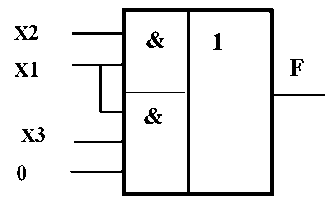 На рисунку надано логічний елемент 2–3–І–АБО–НІ, на входи якого подані логічні сигнали. Вкажіть правильний варіант виразу вихідного сигналу.80.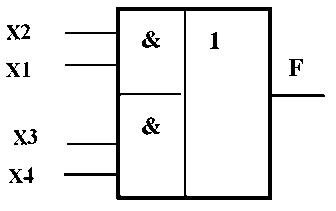 На рисунку надано логічний елемент 2–2–І–АБО–НІ, на входи якого подані логічні сигнали. Вкажіть правильний варіант виразу вихідного сигналу.81.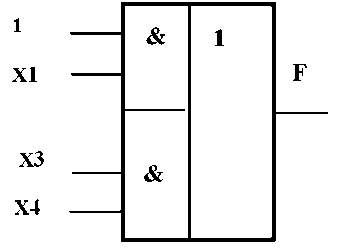 На рисунку надано логічний елемент 2–2–І–АБО–НІ, на входи якого подані логічні сигнали. Вкажіть правильний варіант виразу вихідного сигналу.82.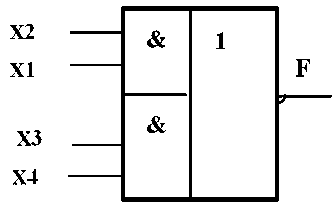 На рисунку надано логічний елемент 2–2–І–АБО–НІ, на входи якого подані логічні сигнали. Вкажіть правильний варіант виразу вихідного сигналу.83.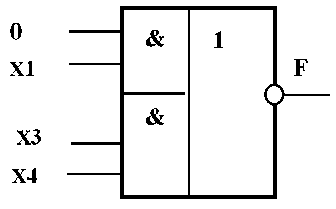 На рисунку надано логічний елемент 2–2–І–АБО–НІ, на входи якого подані логічні сигнали. Вкажіть правильний варіант виразу вихідного сигналу.84.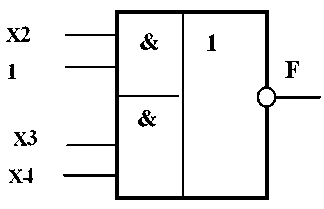 На рисунку надано логічний елемент 2–2–І–АБО–НІ, на входи якого подані логічні сигнали. Вкажіть правильний варіант виразу вихідного сигналу.85.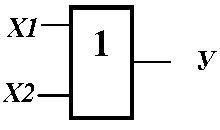 Вкажіть значення вихідної функції наведеного на рисунку логічного елементу при вказаній умові.86.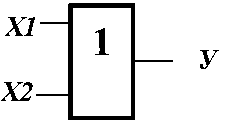 Вкажіть значення вихідної функції наведеного на рисунку логічного елементу при вказаній умові.87.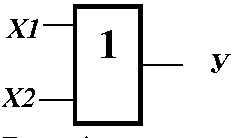 Вкажіть значення вихідної функції наведеного на рисунку логічного елементу при вказаній умові.88.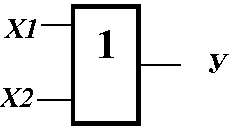 Вкажіть значення вихідної функції наведеного на рисунку логічного елементу при вказаній умові.89.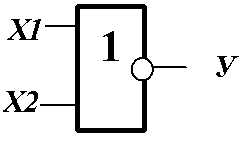 Вкажіть значення вихідної функції наведеного на рисунку логічного елементу при вказаній умові.90.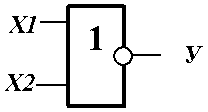 Вкажіть варіант значення вихідної функції наведеного на рисунку логічного елементу при вказаній умові.91.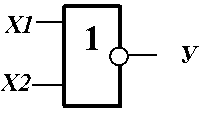 Вкажіть варіант значення вихідної функції наведеного на рисунку логічного елементу при вказаній умові.92.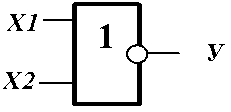 Вкажіть варіант значення вихідної функції наведеного на рисунку логічного елементу при вказаній умові.93.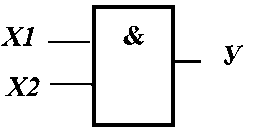 Вкажіть варіант значення вихідної функції наведеного на рисунку логічного елементу при вказаній умові.94.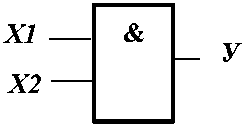 Вкажіть варіант значення вихідної функції наведеного на рисунку логічного елементу при вказаній умові.95.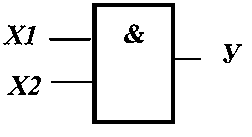 Вкажіть варіант значення вихідної функції наведеного на рисунку логічного елементу при вказаній умові.96.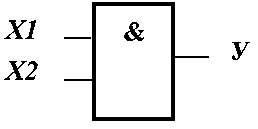 Вкажіть варіант значення вихідної функції наведеного на рисунку логічного елементу при вказаній умові.97.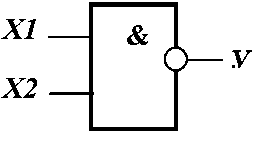 Вкажіть варіант значення вихідної функції наведеного на рисунку логічного елементу при вказаній умові.98.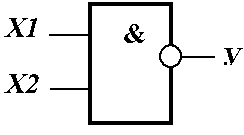 Вкажіть варіант значення вихідної функції наведеного на рисунку логічного елементу при вказаній умові.99.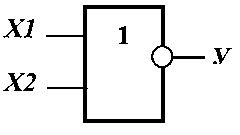 Вкажіть варіант значення вихідної функції наведеного на рисунку логічного елементу при вказаній умові.100.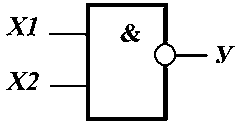 Вкажіть варіант значення вихідної функції наведеного на рисунку логічного елементу при вказаній умові.101.Для чого застосовується мультиплексування шин?102.Як називається пристрій, що відповідає за виконання арифметичних, логічних і операцій управління, записаних в машинному коді?103.При шинній структурі зв'язків сигнали між пристроями передаються:104.Мікропроцесорний пристрій - це...?105.Як називається шина, в якій передача даних може виконуватися в обох напрямах?106.Який тип обміну забезпечує більш високу швидкість передачі інформації?107.Яка структура шин адреси і даних забезпечує більшу швидкодію?108.Для чого призначені регістри процесора?109.Для чого служить регістр ознак?110.Який принцип роботи стекової пам'яті?111.У якій пам'яті зберігається вміст регістра ознак при перериванні? 112.Виберіть вірне твердження?113.До якої групи команд відноситься команда введення даних з порту?114.Яка команда використовується для повернення з програмного переривання?115. Визначте основну ознаку мікропроцесорів з мікропрограмним керуванням116.Як розрізняють процесори за типом системи команд?117.Дайте визначення шини мікропроцесорної системи118.Визначте основну перевагу послідовної шини119.Визначте призначення шини даних120.Визначте принципи побудови мікропроцесорних систем121.Визначити основні складові мікропроцесорної системи122.Дайте визначення мікроконтролера123.Визначте призначення шини адреси124.Пряма адресація передбачає, що125.Непряма регістрова адресація передбачає, що126.Безпосередня адресація передбачає, що127.Відносна адресація передбачає, що128.Для чого використовується шістнадцяткова система числення?129.Чому в мікропроцесорах використовується двійкова система числення?130.Яка інформація записується в стек при обробці переривання?